ORDENANZA IX – N° 577ANEXO ÚNICO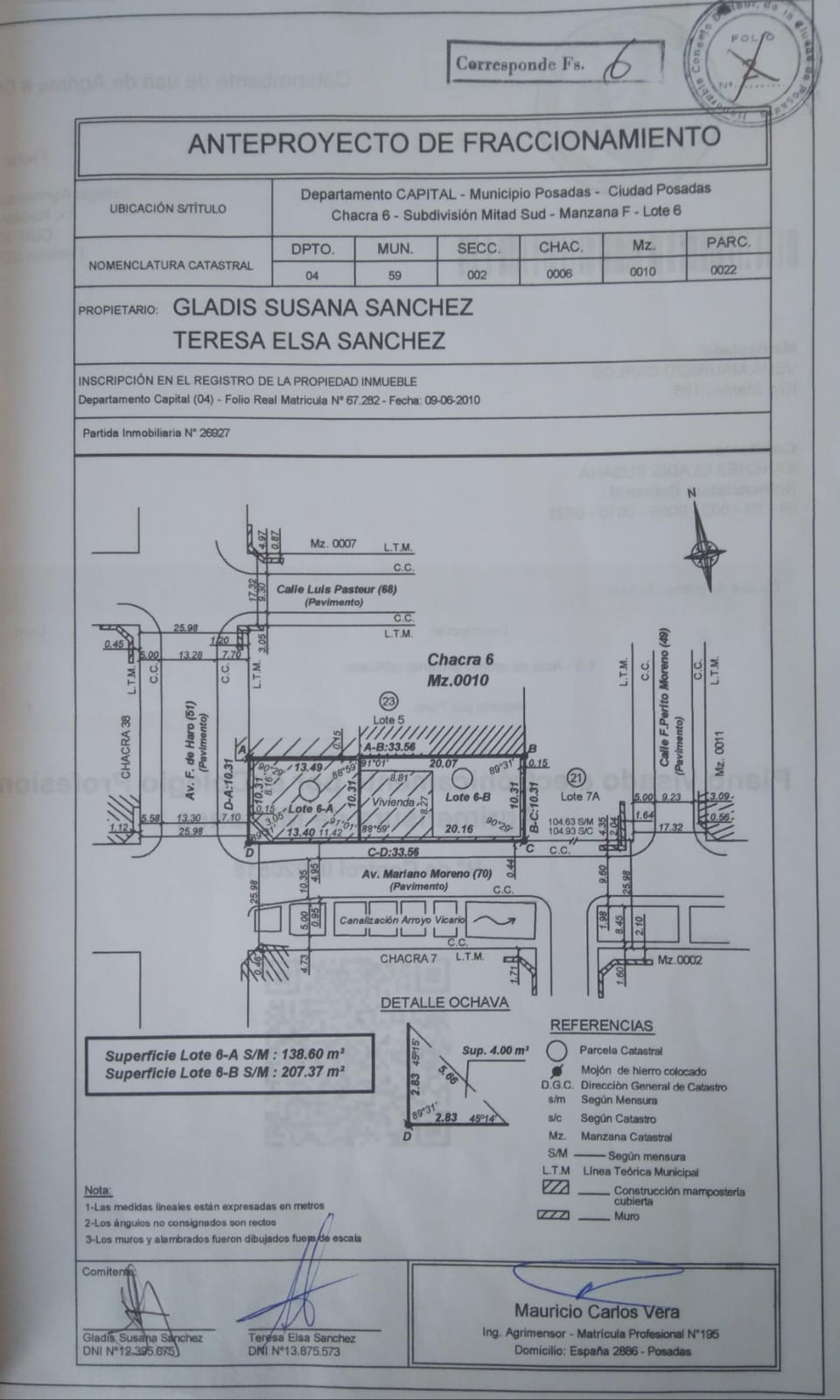 